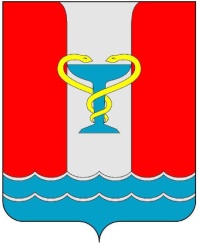 ПОСТАНОВЛЕНИЕАДМИНИСТРАЦИИПОСЕЛКА ВОЛЬГИНСКИЙ Петушинского районаВладимирской областиот 26.02.2021                                                                                                № 59В соответствии с Градостроительным кодексом Российской Федерации, статьей 16.1 Закона Владимирской области от 13.07.2004 N 65-ОЗ «О регулировании градостроительной деятельности на территории Владимирскойобласти», положением о комиссии по подготовке проекта Правил землепользования и застройки территории МО «Поселок Вольгинский» Петушинского района Владимирской области, утвержденным постановлением администрации поселка Вольгинский от 12.02.2021 № 42, п о с т а н о в л я ю:1. Создать постоянно действующую комиссию по подготовке проекта Правил землепользования и застройки муниципального образования «Поселок Вольгинский» Петушинского района Владимирской областив составе согласно приложению к настоящему постановлению.2. Постановление вступает в силу со дня подписания и подлежит опубликованию в газете «Вольгинский Вестник» и размещению на официальном сайте органов местного самоуправления муниципального образования «Поселок Вольгинский».Главаадминистрациипоселка Вольгинский С.В.ГуляевПриложение к постановлению администрациипоселка Вольгинскийот 26.02.2021_№ 59Составпостоянно действующей комиссии поподготовке проекта Правил землепользования и застройкимуниципального образования «Поселок Вольгинский» Петушинского района Владимирской области*Примечание: в случае отсутствия члена комиссии допускается его замена лицом, исполняющим его обязанности путем объявления на заседании комиссии, без внесения изменений в настоящее постановление.О создании постоянно действующей комиссии по подготовке проекта Правил землепользования и застройки МО «Поселок Вольгинский» Петушинского района Владимирской областиГуляев Сергей Викторович-глава администрации поселка Вольгинский Петушинского района Владимирской области, председатель комиссии;Никифорова Ксения Александровна-заведующий отделом по управлению имуществом и землеустройству, заместитель председателя комиссии;Федорова Светлана Сергеевна-главный специалист по землепользованию отдела по управлению имуществом и землеустройству, секретарь комиссии.Члены комиссии:Члены комиссии:Скотникова Юлия Петровна-заведующий организационно-правовым отделом;Тягненко Анатолий Владимирович-депутат Совета народных депутатов поселка Вольгинский (по согласованию).